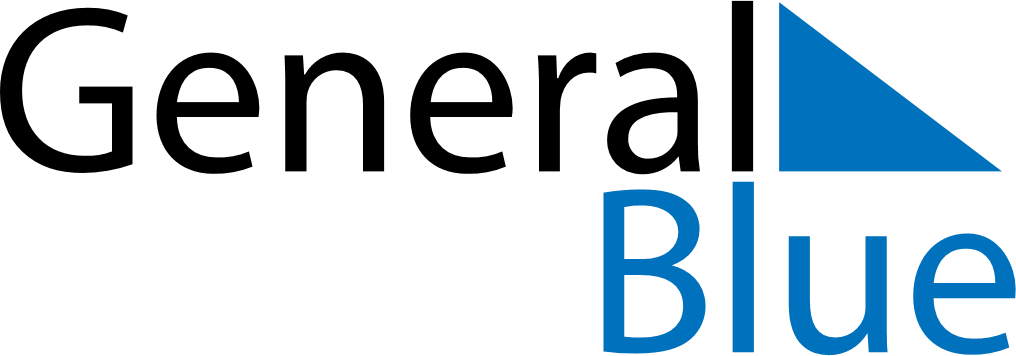 October 2024October 2024October 2024October 2024October 2024October 2024Kage, Vaesterbotten, SwedenKage, Vaesterbotten, SwedenKage, Vaesterbotten, SwedenKage, Vaesterbotten, SwedenKage, Vaesterbotten, SwedenKage, Vaesterbotten, SwedenSunday Monday Tuesday Wednesday Thursday Friday Saturday 1 2 3 4 5 Sunrise: 6:46 AM Sunset: 6:05 PM Daylight: 11 hours and 19 minutes. Sunrise: 6:49 AM Sunset: 6:01 PM Daylight: 11 hours and 12 minutes. Sunrise: 6:52 AM Sunset: 5:58 PM Daylight: 11 hours and 6 minutes. Sunrise: 6:55 AM Sunset: 5:54 PM Daylight: 10 hours and 59 minutes. Sunrise: 6:58 AM Sunset: 5:50 PM Daylight: 10 hours and 52 minutes. 6 7 8 9 10 11 12 Sunrise: 7:01 AM Sunset: 5:47 PM Daylight: 10 hours and 46 minutes. Sunrise: 7:04 AM Sunset: 5:43 PM Daylight: 10 hours and 39 minutes. Sunrise: 7:07 AM Sunset: 5:40 PM Daylight: 10 hours and 32 minutes. Sunrise: 7:10 AM Sunset: 5:36 PM Daylight: 10 hours and 26 minutes. Sunrise: 7:13 AM Sunset: 5:32 PM Daylight: 10 hours and 19 minutes. Sunrise: 7:16 AM Sunset: 5:29 PM Daylight: 10 hours and 12 minutes. Sunrise: 7:19 AM Sunset: 5:25 PM Daylight: 10 hours and 6 minutes. 13 14 15 16 17 18 19 Sunrise: 7:22 AM Sunset: 5:22 PM Daylight: 9 hours and 59 minutes. Sunrise: 7:25 AM Sunset: 5:18 PM Daylight: 9 hours and 52 minutes. Sunrise: 7:28 AM Sunset: 5:14 PM Daylight: 9 hours and 46 minutes. Sunrise: 7:31 AM Sunset: 5:11 PM Daylight: 9 hours and 39 minutes. Sunrise: 7:35 AM Sunset: 5:07 PM Daylight: 9 hours and 32 minutes. Sunrise: 7:38 AM Sunset: 5:04 PM Daylight: 9 hours and 25 minutes. Sunrise: 7:41 AM Sunset: 5:00 PM Daylight: 9 hours and 19 minutes. 20 21 22 23 24 25 26 Sunrise: 7:44 AM Sunset: 4:57 PM Daylight: 9 hours and 12 minutes. Sunrise: 7:47 AM Sunset: 4:53 PM Daylight: 9 hours and 5 minutes. Sunrise: 7:50 AM Sunset: 4:50 PM Daylight: 8 hours and 59 minutes. Sunrise: 7:54 AM Sunset: 4:46 PM Daylight: 8 hours and 52 minutes. Sunrise: 7:57 AM Sunset: 4:43 PM Daylight: 8 hours and 45 minutes. Sunrise: 8:00 AM Sunset: 4:39 PM Daylight: 8 hours and 38 minutes. Sunrise: 8:03 AM Sunset: 4:36 PM Daylight: 8 hours and 32 minutes. 27 28 29 30 31 Sunrise: 7:07 AM Sunset: 3:32 PM Daylight: 8 hours and 25 minutes. Sunrise: 7:10 AM Sunset: 3:29 PM Daylight: 8 hours and 18 minutes. Sunrise: 7:13 AM Sunset: 3:25 PM Daylight: 8 hours and 11 minutes. Sunrise: 7:17 AM Sunset: 3:22 PM Daylight: 8 hours and 5 minutes. Sunrise: 7:20 AM Sunset: 3:18 PM Daylight: 7 hours and 58 minutes. 